 MINUTES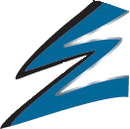 Tuesday, March 19, 2019 – 7:00 pm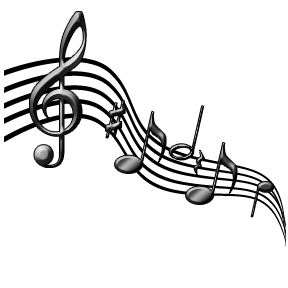 Wylie East High School Band Hall3000 Wylie East Dr.Wylie, Texas  75098Approval of meeting minutes from February’s meeting.Minutes were read and approvedTreasurer's ReportCurrent financial overview was read and approved.Fundraising Report Mattress fundraiser Financial update has not been received Spirit NightsSpring Creek BBQ presented a check for $700! Night of Jazz UpdateSaturday, April 27thMike Gibson will reach out to Mr. Basset to iron out the details.  Band Gala UpdateSaturday, May 11thThe event will be held in the cafeteriaTickets information will be sent out soon. Officer Candidates for next yearElections will be held at the April 9th Booster Club meetingWe have open nominations!! If you would like to run for a position you can nominate yourself or have a friend do it for you.  Everyone is welcome to participate.  Director's UpdateSpring Registration May 20th and May 21stBand trip has been cancelledHosting the UIL for Middle school bands March 26 and 27. New businessNext meeting is April 9th, 2018.Meeting adjourned 7:37 pmCALL TO ORDERAnnounce the presence of a Quorum.  15 +2 officers